VIRGILIO.it  - COPPAROVia emiliana all'autonomia, dall'Upi pieno sostegno alla RegioneCondividi con gli amici Invia agli amici 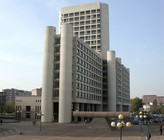 La discussione da parte dell'Assemblea legislativa della Regione del Documento di indirizzi che avvia il percorso finalizzato all'acquisizione di ulteriori forme e condizioni particolari di autonomia... Leggi tutta la notiziaEstense.com 04-10-2017 07:06 